Code of Practice for Diagnostic and Interventional RadiologyORS C1Citation: Ministry of Health. 2018. Code of Practice for Diagnostic and Interventional Radiology: ORS C1. Wellington: Ministry of Health.Published in November 2018 by the Ministry of Health
PO Box 5013, Wellington 6140, New ZealandISBN 978-1-98-856817-1 (online)
HP 6970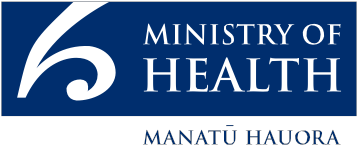 This document is available at health.govt.nzContentsIntroduction	1Purpose and commencement	1Scope	1Contact	1Roles and responsibilities	2Definitions	3Managing entity	7General	7Safety assessment	8Facilities	8Equipment	9Training and authorisation	11Policies, procedures and local rules	11Patient dosimetry	12Monitoring and measurement	12Incidents, accidents and emergencies	14Records	15Quality assurance	15Radiation practitioner	17General	17Justification	17Optimisation	18Other parties	19Referring practitioner	19Manufacturer/supplier	19Servicing engineer	20AppendicesAppendix 1: Cross-reference to Radiation Safety Act 2016	21Appendix 2: Equipment requirements	22Appendix 3: Training requirements	32IntroductionPurpose and commencementThis Code of Practice for Diagnostic and Interventional Radiology (code) is issued by the Director for Radiation Safety (the Director) under section 86 of the Radiation Safety Act 2016 (the Act). It provides operational details necessary to comply with the fundamental requirements in sections 9 to 12 of the Act. Appendix 1 sets out cross-references between clauses in this code and those fundamental requirements. The requirements in this code do not limit the general nature of the fundamental requirements.This code comes into force on 9 November 2018.ScopeThis code applies to all activities associated with:radiological equipment used for diagnostic radiology and image-guided interventional proceduresradiological equipment used for diagnostic investigations of volunteers participating in programmes of medical researchcone beam computed tomography equipment used for dental purposes.Bone densitometry is included within the scope, but computed tomography equipment used solely for radiotherapy treatment planning or verification is excluded.Activities can include manufacturing, possessing, controlling, managing, using, transporting, storing, importing, exporting, selling, supplying and disposing of equipment.Compliance with this code does not imply compliance in related areas such as health practitioner clinical competence, occupational safety, hazards in the workplace, resource management and transport of hazardous substances.ContactThe Director’s contact details are:Roles and responsibilitiesThe following individuals and bodies have roles and responsibilities in relation to this code.Director for Radiation Safety – the individual appointed under section 76 of the Act to perform functions and duties and exercise powers set out in the Act including the power to issue this code.Ethics committee – the committee that approves programmes of medical research including the justification of medical exposure of volunteers.Managing entity – the legal entity that manages or controls radiological equipment and must, therefore, obtain a source licence as required by section 13(a) of the Act. This could be, for example, a district health board, company, partnership, trust or individual person.Manufacturer/supplier – the person or organisation that designs, manufactures, produces, constructs, assembles, installs, distributes, sells, exports or imports radiological equipment or develops software that could influence the delivery of medical exposures.Medical physicist – an individual with specialist education and training in the concepts and techniques of applying physics in medicine and competent to practise independently in the diagnostic and interventional radiology specialty of medical physics and who provides specialist expertise for radiation protection of the patient.Medical radiation technologist – a health practitioner with specialist education and training in medical radiation technology who is competent to perform radiological procedures on delegation from a radiation practitioner.Operator – a medical radiation technologist or another person who is competent to perform radiological procedures on delegation from the radiation practitioner.Qualified expert – an individual who is recognised as having expertise in a relevant field of specialisation such as medical physics or radiation safety.Radiation safety officer – a person who is competent in radiation protection and safety, who is designated by the managing entity to oversee the application of regulatory requirements for occupational and public radiation protection and safety.Radiation practitioner – a health practitioner with specialist education and training in the medical uses of radiation, who is competent to perform independently and oversee radiological procedures. This could include, for example, a radiologist, cardiologist, surgeon, general practitioner, chiropractor or, for cone beam computed tomography equipment, a dental practitioner.Referring practitioner – a health practitioner who is approved by the managing entity to refer individuals to a radiation practitioner for medical exposure. Often this is a general practitioner who refers patients to a radiology department or practice.Servicing engineer – a person who has expertise in installing, servicing and maintaining radiological equipment.Standards dosimetry laboratory – a laboratory that is certified or accredited to develop, maintain or improve primary or secondary standards for radiation dosimetry.DefinitionsDefined terms are identified in bold and have the following meanings.Accident – any unintended medical exposure or other unintended event, including operating errors, equipment failures and other mishaps, the consequences or potential consequences of which are not negligible from the point of view of protection and safety.Ambient dose equivalent – the dose equivalent that would be produced by the corresponding aligned and expanded field in the International Commission of Radiation Units and Measurements ICRU sphere at a depth d on the radius vector opposing the direction of the aligned field.Ancillary equipment – equipment other than radiological equipment or protective equipment that has an impact on the performance of a radiological procedure such as automatic film processors, printers, image receptors, view boxes, digital image displays, test and measurement equipment used to verify or calibrate radiological equipment.Comforter/carer – a person who voluntarily helps, other than occupationally in caring for, supporting and comforting a patient undergoing a radiological procedure.Constraint – a prospective and source related value of individual dose (dose constraint) or of individual risk (risk constraint) that is used in planned exposure situations as a parameter for the optimisation of protection and safety for the source, and that serves as a boundary in defining the range of options in optimisation. Constraints for occupational exposure, public exposure and medical exposure of comforter/carers are established or approved by the Director and, if established, are published in a compliance guide issued under this code. Constraints for medical exposure of volunteers are established or approved by the ethics committee on a case by case basis as part of the proposal for medical research.Controlled area – a defined area in which specific measures for protection and safety are or could be required for controlling exposures in normal working conditions, and preventing or limiting the likelihood and magnitude of potential exposures.Diagnostic reference level – a level that is used to indicate whether, in routine conditions, the dose to the patient is unusually high or unusually low for that procedure. Diagnostic reference levels if any are established and published by the Director.Dose limit – the value of effective dose or equivalent dose set out in Schedule 3 of the Act.Effective dose – the tissue-weighted sum of equivalent doses in all specified tissues and organs of the body.Emergency – any non-routine situation that necessitates prompt action, primarily to mitigate actual or perceived hazards or adverse consequences for human health and safety, quality of life, property or the environment. This includes radiation emergencies and conventional emergencies such as fires, release of hazardous chemicals, storms or earthquakes.Employer – the legal entity that employs workers. A self-employed person is regarded as being both an employer and a worker.Equivalent dose – the radiation-weighted dose in a tissue or organ of the body.Facility – the location where radiological equipment and ancillary equipment is installed, used, handled or stored.Health practitioner – an individual who is, or is deemed to be, registered with an authority as a practitioner of a particular health profession under the Health Practitioners Competence Assurance Act 2003.Health screening programme – a programme for asymptomatic populations that is approved and justified by a health authority in conjunction with appropriate professional bodies.In-room protective device – device or equipment to reduce exposure to radiation but not worn by a person, such as ceiling-suspended protective screens, protective lead curtains, mobile shields and disposable protective drapes.Incident – any accident or other unintended event, including initiating events, accident precursors, near misses or other mishaps; or unauthorised acts, malicious or non-malicious, the consequences or potential consequences of which are not negligible from the point of view of protection and safety.Individual monitoring – monitoring using equipment worn by individuals.Investigation level – value of a quantity such as effective dose, intake or contamination per unit area or volume at or above which an investigation would be conducted.Justify – determine that the expected benefits to individuals and society from introducing or continuing a practice outweigh the harm, including the radiation detriment, resulting from the practice. In respect of individual radiological procedures, this involves the weighing of expected benefits against the radiation detriment that might be caused with account taken of the benefits and risks of available alternate techniques that do not involve medical exposure. ‘Justifies’, ‘justified’ and ‘justification’ have corresponding meanings.Medical exposure – exposure to ionising radiation experienced by patients for the purposes of medical or dental diagnosis or treatment, by comforter/carers while caring for, supporting, or comforting patients undergoing radiological procedures, and by volunteers in a programme of medical research.Member of the public – for purposes of protection and safety, any individual in the population except when subject to occupational exposure or medical exposure.Monitoring – the measurement of dose or dose rate to enable the assessment or control of exposure due to radiation, and the interpretation of the results.Occupational exposure – exposure of workers incurred in the course of their work.Occupationally exposed person – any person who is subject to occupational exposure.Operational limits and conditions – limits and conditions that are established or approved by the Director and, if established, are published in compliance guides issued under this code.Optimise – implement a level of protection and safety that results in the magnitude of individual doses, the number of individuals (workers and members of the public) subject to exposure and the likelihood of exposure being as low as reasonably achievable, economic and social factors being taken into account. For medical exposures of patients this requires the management of the radiation dose to the patient commensurate with the medical purpose. ‘Optimises’, ‘optimised’ and ‘optimisation’ have corresponding meanings.Patient – a person who is subject to medical exposure for his or her own medical benefit.Personal protective equipment – equipment worn on the person to reduce exposure to radiation such as protective aprons, organ shields, protective eye-wear and protective gloves.Planned exposure situation – situation of exposure that arises from the planned operation of radiological equipment or from a planned activity that results in an exposure due to radiological equipment.Potential exposure – possible future exposure that may result from an anticipated operational occurrence or accident at a source or due to an event or sequence of events of a probabilistic nature, including equipment faults and operating errors.Primary shielding – 2 mm lead equivalence at 100 kVp.Protective equipment – personal protective equipment and in-room protective devices.Protection and safety – the protection of people against exposure to ionising radiation and the safety of radiological equipment, including the means for achieving this, and the means for preventing accidents and for mitigating the consequences of accidents if they do occur.Public exposure – exposure to ionising radiation that a member of the public experiences, but excluding any occupational exposure or medical exposure.Radiation emergency – an emergency in which there is, or is perceived to be, a hazard due to radiation exposure.Radiological equipment – equipment and its associated software used to perform radiological procedures that either delivers an exposure of an individual or directly controls or influences the extent of such exposure.Radiological procedure – a medical imaging procedure that is intended to result in a medical exposure delivered by radiological equipment. This includes procedures in diagnostic radiology, image-guided interventional procedures, other interventional procedure involving radiation or dental procedures involving cone beam computed tomography equipment.Reportable incident – an incident resulting in (a) a dose limit being exceeded, (b) radiological equipment that is lost, missing or beyond regulatory control, or (c) a radiation dose to a patient exceeding two times the intended dose (for interventional radiology, radiographic and fluoroscopic procedures involving contrast agents and computed tomography examinations), twenty times the intended dose (for radiography of extremities, skull, dentition, shoulder, chest, elbow and knee), or ten times the intended dose (for mammography and all other radiographic examinations).Safety assessment – assessment of all aspects of a practice that are relevant to protection and safety to determine the adequacy of provisions for protection and safety.Secondary shielding – 1.5 mm lead equivalence at 120 kVp in areas where computed tomography equipment is performed, 18 mm gypsum plasterboard equivalence in all areas where mammography or dual-energy X-ray absorptiometry is performed and 1.0 mm lead equivalence for all other areas where radiological procedures are performed.Supervised area – an area other than a controlled area for which occupational exposure conditions need to be kept under review, even though specific measures for protection and safety are not normally needed.Typical dose – the median or average of the doses for a representative sample of relatively standard-sized patients, at clinically acceptable image quality.Volunteer – an individual other than a comforter/carer who may be subjected to medical exposure as part of a programme of medical research.Unintended medical exposure – exposure of the wrong individual, tissue or organ; exposure that is substantially greater than intended; inadvertent exposure of the embryo or fetus; and failure of radiological equipment, failure of software or system failure, or error, mishap or other unusual occurrence with the potential for subjecting the patient to a medical exposure that is substantially different from what was intended.Worker – an individual who works, whether full time, part time or temporarily for the managing entity or another employer and who has recognised rights and duties in relation to occupational radiation protection. A self-employed person is regarded as being both an employer and a worker.Workplace monitoring – monitoring carried out in the working environment.Managing entityGeneralThe managing entity must:take prime responsibility for protection and safetyestablish a management system to enhance protection and safety that includes:effectively integrating protection and safety into the overall management system of the organisationmaking a commitment to protection and safety from the highest level of management at the facility, and by providing all required resourcespromoting continuous improvement and a safety cultureappointing a radiation safety officer to oversee the application of regulatory requirements for occupational and public radiation protection and safetydelegating the planning and delivery of medical exposures to a radiation practitionerensuring that requirements for medical imaging, calibration, dosimetry of patients, quality assurance and the commissioning and acceptance of radiological equipment are fulfilled by, or under the oversight of, or with the documented advice of a medical physicist whose degree of involvement is determined by the complexity of the radiological procedures and the associated radiation risksconsulting with and engaging the services of other experts and interested parties as necessaryfor all delegations under sub-clauses 1(b)(iv) and 1(b)(v):ensure delegates are notified of their duties in relation to protection and safety and assume responsibility for performing themfully document the delegationsensure that:all activities associated with radiological equipment are justified and optimised for protection and safetydose limits for occupational and public exposure are not exceeded as a result of those activities.The managing entity must ensure that no practice or procedure is undertaken unless:it has been justified generically by a health authorityit has been:justified specifically by a health authority in conjunction with appropriate professional bodies for procedures that are part of a health screening programmeapproved by an ethics committee for medical exposures incurred as part of a programme of medical researchjustified individually for the patient by a radiation practitioner in any other case.Safety assessmentThe managing entity must conduct, document and keep up to date a safety assessment to:identify the ways in which occupational, public and medical exposures could be incurreddetermine the expected likelihood and magnitudes of exposures in normal operation and, to the extent reasonable and practicable, assess potential exposures including the possibility of unintended or accidental medical exposuresassess the adequacy of provisions for protection and safety in respect of siting, design and operation.FacilitiesThe managing entity must:provide facilities that are located, designed, manufactured, constructed, assembled, commissioned, operated, maintained and decommissioned adopting good engineering practice, minimising the need to rely on administrative controls and personal protective equipment for protection and safetyshield all areas in which radiological procedures are performed, so that protection and safety is optimised by satisfying either:the requirements for primary shielding in areas designed to be exposed to the primary radiation beam during normal use and the requirements for secondary shielding for all other doors, walls, ceilings, windows, floors and other material constructions, oralternate requirements if they are approved and documented by a medical physicist or another qualified expertin consultation with a medical physicist or another qualified expert, verify and document the adequacy of the shielding required in clause 4(b) whenever circumstances change that could increase the risksdesignate and delineate appropriate areas as controlled areas or supervised areas and periodically review those designations and delineationsprominently display signs:specifying the actual or potential presence of ionising radiation using the symbol recommended by the International Organization for Standardization at access points to controlled areas and supervised areas and at appropriate locations within controlled areascontrolling access by members of the public to controlled areas and supervised areasin areas that patients may be (including waiting rooms and change cubicles), requiring patients who are to undergo a radiological procedure to notify staff if they are or may be pregnant.EquipmentThe managing entity must:provide, maintain, test and service radiological equipment, protective equipment and ancillary equipment so that:the equipment is appropriate for the radiological procedures to be performedthe equipment remains capable of fulfilling its design requirements for protection and safety throughout its lifetimeensure that:the primary requirements in column 2 of Appendix 2 are satisfiedall reasonable steps are taken to satisfy the secondary requirements in column 3 of Appendix 2the protective value of protective equipment is clearly displayed on the equipmentcooperate with manufacturer/suppliers to:ensure that the requirements in sub-clauses 5(a) and 5(b) are metensure that radiological equipment is used only if it conforms to the applicable standards of the International Electrotechnical Commission and the International Organization for Standardizationshare information on use and operating experience that may be important for protection and safetyapplying the principles of optimisation in the design, planning and operation and decommissioning of a sourcesafely manage all radiological equipment, whether or not the equipment is in usemaintain an accurate inventory of all radiological equipment, including its location and descriptionmaintain a record of maintenance for each item, including a fault log and remedial actions taken (interim and subsequent repairs), the results of testing before an item is reintroduced to clinical use, and any reports from servicing engineersmaintain control of radiological equipment to prevent loss or damage and to prevent any person from carrying out unauthorised activities including by:periodically checking that equipment is under control and in the locations recorded in the inventory maintained under clause 5(d)releasing the equipment only to people who are authorised to assume management and control under the Acttake immediate steps to regain control of any radiological equipment that is abandoned, lost, misplaced, stolen or otherwise transferred without proper authorisation.The managing entity must ensure that:all sources giving rise to medical exposure are calibrated in terms of appropriate quantities using internationally accepted protocolscalibrations are carried out at the time of commissioning radiological equipment prior to clinical use, after any maintenance procedure that could affect the dosimetry, and at intervals approved by the Director and published in compliance guides issued under this codeall dosimeters used for the calibration of sources are calibrated at least every two years and that such calibrations are traceable to a standards dosimetry laboratory.The managing entity must provide, maintain, test, calibrate and service equipment, other than radiological equipment, sufficient to ensure compliance with this code including equipment for personal protection, monitoring and measurement for compliance verification, accident verification, emergency response, protection and safety of members of the public.Training and authorisationThe managing entity must ensure that all persons with responsibilities for protection and safety:are specialised, qualified, educated and trained in protection and safety so that they understand their duties and can perform them competentlysatisfy the training requirements in Appendix 3are named in a current list with details of their specialisation, qualification, education and trainingare notified of their duties in relation to protection and safetyare authorised to assume their roles and responsibilities.Policies, procedures and local rulesThe managing entity must establish, implement and maintain policies and procedures to meet the requirements of this code including, without limitation, policies and procedures to:control access to areas where people can be exposed to radiationuse constraints to optimise protection and safetyprevent accidents and mitigate the consequences of any that occurreport on and learn from accidents and other incidentscomply with operational limits and conditions relating to public exposureascertain the pregnancy status of female patients of reproductive capacity before performing any radiological procedure that could result in a significant dose to the embryo or fetusprovide protection and safety by applying preventive measures in the following hierarchy:engineered controlsadministrative controlspersonal protective equipmentset investigation levels and establish procedures to follow if such a level is exceededimplement procedures for verification of compliance with this codeperiodically review the overall effectiveness of measures for protection and safety.The managing entity must maintain, publish and enforce any written local rules that are necessary for protection and safety.Patient dosimetryThe managing entity must:perform and document dosimetry of patients to determine typical doses to patients for:common diagnostic radiological proceduresimage-guided interventional procedures where practicablein order to satisfy the requirements in clause 11(a):follow internationally accepted protocols, anduse only dosimeters with current calibrations traceable to a standards dosimetry laboratory.Monitoring and measurementThe managing entity must establish and maintain:a programme of continuous individual monitoring whenever appropriate, adequate and feasible, which is sufficient to assess occupational exposures for workers who usually work in a controlled area or who may receive a dose exceeding 10 percent of the dose limitsa programme of workplace monitoring that is sufficient to:evaluate radiation conditions in all workplacesassess exposures in controlled areas and supervised areas that are not assessed under clause 12(a)review the classification of controlled areas and supervised areasa monitoring programme for all workers who could be subject to exposure due to contamination, which is sufficient to:demonstrate the effectiveness of the measures for protection and safetyassess intakes of radionuclides and committed effective dosesprogrammes of source monitoring or environmental monitoring that are sufficient to assess public exposure arising from radiological equipment under the responsibility of the managing entitya capability that is sufficient to monitor unexpected increases in radiation levels due to an incident attributed to a source or facility for which the managing entity is responsibleother monitoring or measurement programmes as necessary to verify compliance with the requirements in this code.In order to satisfy the monitoring and measurement requirements in clause 12 the managing entity must:use appropriate monitoring equipmentfor continuous individual monitoring under clause 12(a), use an external service or internal capability only if that service or capability:is approved by the Directorreturns results to the managing entity within 20 working days of receiving all necessary raw information.The managing entity must:obtain previous dose recordsmaintain records of all monitoring and verification of compliance including:records of occupational exposure during and after the worker’s working life, at least until the worker attains or would have attained the age of 75 years, and for not less than 30 years after ceasing work where the worker was subject to occupational exposurerecords and estimated doses to members of the publicrecords of the tests and calibrations carried outprovide records of occupational exposure to:individual workers in respect of their own exposuresubsequent employers of workers, subject to satisfying confidentiality criteriathe Director on request or, if the managing entity is no longer able to maintain records as required under clause 14(b)provide records of source monitoring and environmental monitoring to assess public exposure to:members of the public on requestthe Director on requestthe Director immediately, if any levels exceed operational limits and conditions relating to public exposure or there is a significant increase in dose rate that could be attributed to the authorised practice.Incidents, accidents and emergenciesThe managing entity must:take all practicable steps to minimise the likelihood of accidents including, a multilevel system of sequential, independent provisions for protection and safety, commensurate with the likelihood and magnitude of potential exposurestake timely action to mitigate the consequences of any accident that does occur and restore radiological equipment to a safe conditionpromptly investigate any incident, including by:calculating or estimating doses a person has received and, if applicable, the dose distribution within themidentifying corrective actions required to prevent a recurrenceimplement all corrective actions identified in clause 15(c)(ii)keep a written record of the incident, including the:cause or suspected causecalculations made under clause 15(c)(i)corrective actions identified under clause 15(c)(ii)details of the implementation of corrective actions under clause 15(d)ensure that the referring practitioner and the patient (or the patient’s legal representative) are informed of any unintended medical exposurepromptly notify any reportable incident to the Director.If the safety assessment required by clause 3 indicates that there is a reasonable likelihood of an emergency affecting either workers or members of the public, the managing entity must prepare an emergency plan for the protection of people and the environment including:arrangements for promptly identifying an emergencydetermining the correct level of emergency responseprovision for individual monitoring, area monitoring and arrangements for medical treatmentarrangements for assessing and mitigating any consequences of an emergency.RecordsThe managing entity must maintain adequate records, and make them available as necessary, including:the delegation of responsibilities of the managing entity and the radiation practitionerthe names of all people with responsibility for protection and safety, including details of their specialisation, qualifications, education and trainingresults of calibrations and periodic checks of physical and clinical parameters selected during treatment of patientsdosimetry of patientslocal assessments and reviews relating to diagnostic reference levelsthe quality assurance programmeinformation necessary for the retrospective assessment of doses, including the number of exposures and the duration of fluoroscopic radiological procedures, for diagnostic radiologyinformation necessary for the retrospective assessment of doses, including the duration of the fluoroscopic component and the number of images acquired, for image-guided interventional proceduresexposure records for volunteers subject to medical exposure as part of a programme of medical researchreports on investigations of unintended and accidental medical exposuresexemptions from this code granted under section 86(3) of the Act.Quality assuranceThe managing entity must establish a comprehensive quality assurance programme for medical exposures, including:measuring the physical parameters of radiological equipment, including calibrating output in terms of appropriate quantities using internationally accepted protocols, made:at the time it accepts and commissions the equipment, before practitioners use it clinically on patientsperiodically after that first checkafter any major maintenance procedure that could affect the protection and safety of patientsafter installing any new software or modifying any existing software that could affect the protection and safety of patientsperforming quality control tests on ancillary equipment and personal protective equipmentadopting internationally accepted tolerance limits for the physical parameters mentioned in sub-clauses 18(a) and 18(b), and implementing corrective actions if measured values fall outside those tolerance limitsverifying the appropriateness of physical and clinical factors used in radiological proceduresmaintaining records of relevant procedures and resultsperiodically checking the calibration and conditions of operation of dosimetry equipment and monitoring equipment.The managing entity must ensure that regular internal or external independent audits are made of the quality assurance programme for medical exposures.The managing entity must ensure that:radiation reviews are performed periodically by radiation practitioners in cooperation with medical radiation technologists and medical physicists, to investigate and critically review the current practical application of the radiation protection principles of justification and optimisation for radiological procedureslocal assessments are made at regular intervals for those radiological procedures for which diagnostic reference levels have been establisheda review is conducted to determine whether the optimisation of protection and safety for patients is adequate, or whether corrective action is required if, for a given radiological procedure, typical doses or activities:exceed the relevant diagnostic reference levelfall substantially below the diagnostic reference level, and the exposures do not provide useful diagnostic information or do not yield the expected medical benefit to the patient.Radiation practitionerGeneralThe radiation practitioner:is responsible for overall protection and safety in the planning and delivery of the medical exposuremay, in order to satisfy the responsibility in clause 21(a), delegate functions to a medical radiation technologist, medical physicist or otherwisemust inform in advance all individuals who may be subject to medical exposure (or their legal authorised representatives) of the expected benefits, risks and limitations of the procedure, as appropriate.JustificationThe radiation practitioner must:obtain information on the clinical context for any procedure unless it is part of a health screening programmefor any procedure that is not part of a health screening programme, justify the medical exposure in consultation as appropriate with the referring practitioner taking into account, in particular for paediatric or possibly pregnant individuals:the appropriateness of the requestthe urgency of the procedurethe characteristics of the medical exposurethe characteristics of the individual patientrelevant information from the patient’s previous radiological proceduresrelevant national or international referral guidelinesfor any procedure to detect disease in an asymptomatic person that is not part of a health screening programme, justify the procedure specifically for the individual in accordance with any guidelines of relevant professional bodies or the health authority.OptimisationThe radiation practitioner must, in consultation as appropriate with medical physicists and operators, ensure that protection and safety is optimised for each medical exposure:for diagnostic radiological procedures and image-guided interventional procedures by:using appropriate radiological equipmentadopting techniques and parameters to deliver a medical exposure that is the minimum necessary to fulfil the clinical purpose of the radiological procedure, taking into account relevant norms of acceptable image quality and of relevant diagnostic reference levelsby using constraints in any procedure in which an individual:acts as a comforter/careris subject to exposure as part of a programme of research.The radiation practitioner must ensure that particular aspects of medical exposures are considered in the optimisation process for:paediatric patientsindividuals subject to medical exposure as part of a health screening programmevolunteers subject to medical exposure as part of a programme of medical researchprocedures involving computed tomographyexposure of the embryo or fetus, in particular, during radiological procedures in which the abdomen or pelvis of a pregnant patient is exposed to the useful radiation beam or could otherwise receive a significant dose.Other partiesReferring practitionerThe referring practitioner must:provide sufficient information on the clinical context of the procedure in the referralcooperate with the radiation practitioner as part of the justification of the procedure in accordance with clause 22.Manufacturer/supplierThe manufacturer/supplier of radiological equipment must:supply well-designed, well-manufactured and well-constructed radiological equipment that:provides for protection and safety in line with the requirements of this codemeets engineering, performance and functional specificationsmeets quality standards appropriate to the significance of systems and components, including software, for protection and safetyprovides clear displays, gauges and instructions on operating consolestest radiological equipment to demonstrate compliance with relevant specificationsprovide information on how to properly install and use radiological equipment and on associated radiation risks, including performance specifications, instructions for operating and maintenance, and instructions for protection and safetyoptimise the protection provided by shielding and other protective devicessupply all radiological equipment with all appropriate radiation protection tools as a default, rather than as optional extras.The manufacturer/supplier must:make suitable arrangements with managing entities to share information on use and operating experience that may be important for protection and safetycooperate with the managing entity as required by clause 5(c).Servicing engineerThe servicing engineer must:install and service radiological equipment competently, so that it complies with the requirements in clause 5cooperate with the managing entity to ensure that radiological equipment cannot be used clinically while it is being installed or servicedafter installing or servicing the equipment:collaborate with the managing entity and medical physicists to ensure necessary quality control tests are completed successfullyconfirm that all radiation protection and safety features are in place and operating correctly before equipment is returned to clinical useprovide a written report to the managing entity describing the equipment fault (if any), the work done, parts replaced, adjustments made and any changes that may affect protection and safety.Appendix 1:
Cross-reference to Radiation Safety Act 2016As required by section 87(1) of the Radiation Safety Act 2016, clauses in this code apply to the fundamental requirements in sections 9–12 of the Act as follows:Appendix 2:
Equipment requirementsGeneral radiographyDigital radiographyComputed radiographyComputed tomographyFluoroscopy and angiographyDental cone beam computed tomographyMammographyMonitors and hardcopy devicesAppendix 3:
Training requirementsAbbreviations used in this appendixPartiesDRS – diagnostic radiology specialistsIRC – interventional radiologists and interventional cardiologistsOHP – other health practitioners taking responsibility for medical exposuresMRT – medical radiation technologists and others performing radiation proceduresOA – other health practitioners assisting in proceduresREF – health practitioners referring patients for medical exposureMP – medical physicistsSIE – servicing and installation engineersRSO – radiation safety officersLevel of knowledgex – no requirementl – low level of knowledge (general awareness and understanding of principles)m – medium level of knowledge (basic understanding of the topic sufficient to influence practices undertaken)h – high level of knowledge (detailed knowledge and understanding sufficient to be able to educate others)EquivalencesThe training requirements in this appendix are deemed to be satisfied as follows: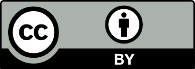 This work is licensed under the Creative Commons Attribution 4.0 International licence. In essence, you are free to: share ie, copy and redistribute the material in any medium or format; adapt ie, remix, transform and build upon the material. You must give appropriate credit, provide a link to the licence and indicate if changes were made.Office of Radiation Safety
PO Box 5013
Wellington 6140
Email: orsenquiries@moh.govt.nz
Fax: 04 496 2340Section in ActClauses in this code9(1)1, 8–9, 17, 21–22, 259(2)1–4, 8–14, 17, 19–21, 23–249(3)1, 8–9, 12, 17105–7, 15–18, 26–28115, 17125, 17ParameterRequirementRequirementParameterPrimarySecondaryX-ray machineMinimum aluminium equivalent filtration in the incident primary X-ray beam2.5 mm3.5 mmMaximum leakage radiation 1 metre from the focus, averaged over an area of 100 cm2 at every rating specified by the manufacturer for that tube and housing1 mGy/hr100 µGy/hrFocus-image receptor and focus-skin distances (FID, FSD)Means to indicate FIDYesMaximum inaccuracy of indicated FID10 mmMinimum standard FID:chest radiographyother1.5 m1 mMinimum focus to skin distance (FSD)400 mm500 mmCollimationCapability to collimate the primary beam to the region of clinical interestYesX-ray detector completely intercepts the primary X-ray beamYesMaximum misalignment of each edge of the visually defined light field with the edge of the X-ray field at 1 metre focus to image receptor distance (FID)15 mm10 mmMaximum misalignment of the centre and indicated centre of the light beam at 1 metre FID15 mm10 mmMinimum illuminance of the light beam100 lux150 luxLight field clearly visible in ambient illumination and the outer edges of the light field clearly shown and sharply definedYesMaximum inaccuracy of scale stating X-ray beam dimensions (where provided) at each FID1.5%1%Automatic collimation allows for a field smaller than the whole image receptorYesExposure deviceMinimum exposure time:single phase generatorother20 ms10 msMaximum inaccuracy of actual time to set time10%5%Maximum coefficient of variation of X-ray output from a series of at least five consecutive exposures0.05Automatic exposure control (AEC) deviceMaximum AEC device response time with the appropriate chamber selected for the X-ray projection10 msMeans to limit over-exposures to a maximum of 6 s or 600 mAs, whichever results in the smaller exposureYes(DR and CR) maximum variation of recorded receptor doses from the mean when patient thickness, kV and mA are varied over their normal clinical ranges for which the X-ray machine is used20%10%Maximum variation of receptor doses between left and right sensors10%5%Maximum standard image receptor Air KERMA setting5 µGy3 µGyX-ray tube output linearityMaximum deviation of output for any two mA, mAs or exposure time settings that do not differ by more than a factor of 40.1X-ray tube voltageMaximum inaccuracy of measured tube voltage to the indicated value over the range of kV, time, current and mAs for which the machine is normally used5%GridsSignificant grid artefacts visible on the imageNoLamellae visible on moving grid imageNoDosimetryDAP meter providedYesMaximum inaccuracy of displayed value to measured value of DAP meter (if provided)20%ParameterRequirementRequirementParameterPrimarySecondaryExposure index (EI) display with each imageYesEI conforms with IEC 62494-1YesMaximum inaccuracy of EI calibration to measured dose20%10%Minimum EI to detector dose linear correlation (r) across the clinical range to at least 20 µGy0.950.99Patient dose record accessible in DICOM image headerYesPatient dose record accessible in PACSYesDetector has high detective quantum efficiency for standard imaging setting and less than 5 µGy detector dose unless manufacturer justifies otherwiseYesImages free of:artefacts from ghosting of previous imagesloss of visually detectable pixelsany artefact that could be reasonably misinterpreted as a clinical feature in a diagnostic imageYesYesYesImages optimally recorded, processed, transferred and displayed to minimise the loss of clinically observable contentYesCapability to display and provide appropriate measurement tools for corrected raw images (linear signal transfer properties) for quality controlYesCapability to export corrected raw images (linear signal transfer properties) to an external device for quality controlYesAccessibility of bad pixel map of imagein service modeto the userMaximum deviation of dark noise from the manufacturer’s specification20%10%Maximum deviation from mean value in STP-corrected region of interest (ROI)20%10%Maximum inaccuracy of distance measurements at a defined plane4%2%Maximum AEC target dose for standard image resolution using manufacturer’s phantom and setup conditions5 µGy3 µGyMinimum limiting high contrast spatial resolution:detector dose below 10 µGydetector dose below 5 µGy2.8 lp/mm2.4 lp/mmDAP meter availableYesMaximum inaccuracy of displayed value to measured value of DAP meter (if provided)20%ParameterRequirementRequirementParameterPrimarySecondaryX-ray dose to the image receptor indicated after each exposureYesEI conforms to IEC 62494-1YesMaximum EI inaccuracy with respect to the image receptor air KERMA under exposure conditions in IEC 62494 or as specified by the manufacturer20%10%Permanent record of EI maintained in the image file header in DICOM compliant formatYesDark noise as specified by the manufacturerYesImages free of:artefacts from ghosting of previous imagesloss of visually detectable pixelsany artefact that could be reasonably misinterpreted as a clinical feature in a diagnostic imageYesYesYesMaximum deviation from mean value in STP-corrected ROI20%10%Maximum ‘ghost image’ factor1%Minimum EI to detector dose linear correlation coefficient (r) across the clinical range up to at least 20 µGy0.950.99Maximum inaccuracy of distance measurements at a defined plane4%2%Clinically significant blurring visibleNoMinimum limiting high contrast spatial resolution:detector dose below 10 µGydetector dose below 5 µGy2.8 lp/mm2.4 lp/mmParameterRequirementRequirementParameterPrimarySecondaryMaximum deviation of CTDI from manufacturer’s specification20%10%Maximum deviation of the measured dose from the indicated dose parameters (DLP, CTDIvol) for standard head and body exams20%10%Maximum inaccuracy of geometric efficiency from manufacturer’s specification10%5%Warning at operator’s console if geometric efficiency is less than 70%YesMaximum inaccuracy of CT number measured in a ROI in a water phantom0 +/- 4Maximum deviation of image noise from manufacturer’s specification10%5%Maximum deviation of CT number from central value for water phantom up to 20 cm diameter6 HU4 HUMaximum spatial resolution deviation from specification measured using the manufacturer’s protocol10%Maximum distance from the centre of the z-axis dose profile to the transverse laser2 mmMaximum scan projection radiography (scout mode) deviation from specified distance2 mmMaximum couch top index deviation from specified distance2 mmParameterRequirementRequirementParameterPrimarySecondaryMaximum fluoroscopic entrance surface dose rate at 30 cm from the detector cover:normal modeboost mode50 mGy/min100 mGy/minMaximum fluoroscopic image receptor entrance dose rate with 2.5 mm Cu in the X-ray beam at approximately 90 kV:field size < 14 cm14 cm ≤ field size < 23 cmfield size ≥ 23 cm120 µGy/min90 µGy/min60 µGy/minMaximum detector entrance dose (DSA):≤ 10 frames/s> 10 frames/s10 µGy/frame1 µGy/frameMaximum detector entrance dose (cinefluorography):field size < 17 cmfield size ≥ 17 cm0.4 µGy/frame0.2 µGy/frame0.2 µGy/frame0.1 µGy/frameMaximum patient entrance dose – acquisition:DSAcardiac2 mGy/frame0.2 mGy/frameMaximum inaccuracy of KAP or indicated patient entrance dose to measured dose35%20%X-ray beam exceeds the actual field of view as seen on the display monitorNoMinimum fluoroscopy image resolution:field size < 20 cm20 cm ≤ field size < 30 cmfield size ≥ 30 cm1.2 lp/mm1.0 lp/mm0.8 lp/mmMinimum fluoroscopy image contrast with 1 mm Cu in the X-ray beam at 70 kV:10 mm diameter detail1 mm diameter detail5%15%Minimum FSD350 mm450 mmParameterRequirementRequirementParameterPrimarySecondaryIntegrated dose indicator calibration (KAP meter accuracy) meets manufacturer’s specificationYesDose meets manufacturer’s specificationYesParameterRequirementRequirementParameterPrimarySecondaryAccessibility of dose information in DICOM record:for CR systemsfor DR systemsYesYesX-ray field extends beyond the image receptor at the chest wall edge, but does not project beyond the breast support by more than 2 mmYesLight field and the radiation field coincides within 1% of the FID at all edgesYesMaximum missing tissue at the chest wall edge:in contact modein magnification mode5 mm7 mmMeet RANZCR recommendations for the specified SDNRYesMinimum SDNR ratios:SDNR (2 cm PMMA)/SDNR (4 cm PMMA)SDNR (6 cm PMMA)/SDNR (4 cm PMMA)1.10.9Security cut-out mechanisms that terminate the exposure within 50 ms or within 5 mAs, or with an entrance absorbed dose for the ACR accreditation phantom of less than 0.44 mGy. Or, in absence of a security cut-out, a back-up timer that terminates exposure at <600 mAsYesMinimum ACR mammography accreditation phantom image quality visualisations:5 fibres, 3.5 speck groups, and 4 masses visualised5 fibres, 4 speck groups, and 4 masses visualisedYesYesMinimum ACR digital mammography phantom image quality visualisations: 4 fibres, 3 speck groups, and 3 masses visualisedYesMaximum inaccuracy of measured tube voltage to the indicated value1 kVMaximum kV coefficient of variation from a series of at least 3 manually selected consecutive exposures0.02The HVL within the following ranges:
kV/100 + 0.03 ≤ HVL ≤ kV/100 + CWhere:C	=	0.12 mm Al for Mo/Mo=	0.19 mm Al for Mo/Rh=	0.22 mm Al for Rh/Rh=	0.23 mm Al for Rh/Ag=	0.30 mm Al for W/RhYesMaximum exposure time (excluding scanning slot systems) for:large focus, 6 cm PMMAfine focus, 6 cm PMMA2.0 s3.5 sMaximum mean glandular dose for:ACR mammography accreditation phantom2 cm PMMA4 cm PMMA6 cm PMMA7 cm PMMA1.5 mGy1.0 mGy4.5 mGy0.6 mGy1.5 mGy3.6 mGy5.1 mGyMinimum coefficient of determination (R^2):for DR systems MPV vs ESAK and SD^2 vs MPVfor CR systems EI linearised as specified by the plate manufacturer vs ESAK0.990.99Minimum system resolution for large focus at 4 cm above the breast support5 lp/mmMaximum inaccuracy of distance callipers ruler measurements in image to true dimension in plane specified by manufacturer2%Images artefacts:for DR systems: artefacts and dead pixels not apparent or not significantfor CR systems: jitter artefacts not apparent or not significantYes
YesMaximum detector inhomogeneity:in both contact and magnification modes, the maximum deviation of mean pixel value of any peripheral ROI less than 10% of mean pixel value for central ROIthe change of SNR with time less than 10%Yes

YesMaximum ‘ghost image’ factor2%No ghost image if a lead block in the second imageYesCR uniformity of cassette/ image plate response:maximum mAs and Air Kerma variation from the mean for all plates of one size.maximum mAs variation from the mean for plates of different sizes5%
20%Minimum resolution of reporting monitor4.2 MPMinimum luminance of reporting monitor450 cd/m2Maximum ambient lighting illuminance20 luxMinimum reporting monitor luminance ratio350Maximum monitor DICOM GSDF deviation10%For TG18QC monitor test pattern:absence of smearing artefactramps without contourslines straightboxes squareactive display centredborders completefree from artefactnumber of letters visible in the phrase ‘QUALITY CONTROL’ for the dark, mid-grey and light renditions >11YesYesYesYesYesYesYesYesFor printer (hardcopy only):maximum B+F deviation from baselinemaximum B+Fmaximum Dmax deviation from baselineminimum DmaxFor TG18Qc image:the number of letters visible in the phrase ‘QUALITY CONTROL’ for the dark, mid-gray and light renditions0.03 OD0.25 OD0.10 OD3.4 OD11Maximum compression force allowable for:power compression devicesother compression devices200 N300 NPower compression device capable of at least 150NYesParameterRequirementRequirementParameterPrimarySecondaryMinimum luminance of reporting monitor250 cd/m2350 cd/m2Minimum reporting monitor luminance ratio250350Maximum monitor DICOM GSDF deviation10%5%Minimum reporting monitor number of pixels:CR/DRCT/US2 MPx3 MPxMinimum acquisition/QA/primary review monitors luminance150 cd/m2200 cd/m2Minimum acquisition/QA/primary review monitors luminance ratio100150Maximum acquisition/QA/primary review monitors DICOM GSDF deviation20%10%For TG18QC monitor test pattern at least 10 low contrast letters in the phrase ‘QUALITY CONTROL’ visible in the dark, mid-grey and light rectangles, and SYMPTE 5% and 95% areas clearly visibleYesRadiation practitionerRadiation practitionerRadiation practitionerOperatorOperatorOtherOtherOtherOtherDRSIRCOHPMRTOAREFMPSIERSOAtomic structure, x-ray production and interaction of radiationmllmlxhmlNuclear structure and radioactivitymlxmxxhmlRadiological quantities and unitsmmmmllhmlPhysical characteristic of x-ray machinesmmmhlxhhmFundamentals of radiation detectionmllhxxhhmPrinciple and process of justificationhhhhhmhxmFundamentals of radiobiology, biological effects of radiationhmmmllhllRisks of cancer and hereditary diseasehmmhlmhllRisks of deterministic effectshhmhllhxlGeneral principles of radiation protection including optimisationhhmhmlhmhOperational radiation protectionhhmhmlhmhParticular patient radiation protection aspectshhhhmlhmlParticular staff radiation protection aspectshhhhmlhmhTypical doses from diagnostic c procedureshmmhmmhlmRisks from fetal exposurehlmhllhllQuality control and quality assurancemmlhxxhhhNational regulations and international standardsmmmmllhhhDRSHealth practitioners registered in the diagnostic and interventional radiology scope of practice by the Medical Council of New ZealandIRCHealth practitioners registered in the diagnostic and interventional radiology scope of practice by the Medical Council of New ZealandOHPHealth practitioners registered in the chiropractor scope of practice by the Chiropractic BoardOHPHealth practitioners registered in the general dental practice, special needs dental specialist, endodontic specialist, oral and maxillofacial surgery specialist, oral medicine specialist, oral pathology specialist, oral surgery specialist, orthodontic specialist, paediatric dentistry specialist, periodontic specialist, prosthodontic specialist, public health dentistry specialist or restorative dental specialist in respect of their use of cone beam computed tomography equipmentMRTHealth practitioners registered in the medical imaging technologist scope of practice by the Medical Radiation Technologists BoardMPPersons previously recognised as qualified health physicists or who are registered in the radiology specialty of medical physics by the Australasian College of Physical Scientists and Engineers in Medicine